Уважаемый руководитель!	Направляем Вам график и программы проведения августовских заседаний городских методических объединений педагогических работников.См. программы в Приложении, а также на сайте МКУ «ЦКОиМОУО» г. Пензы: nmc-penza.ru (главная страница).Исп. Манухова О.Ател. 99-00-15Заместитель директора						Т.Б. Кремнёва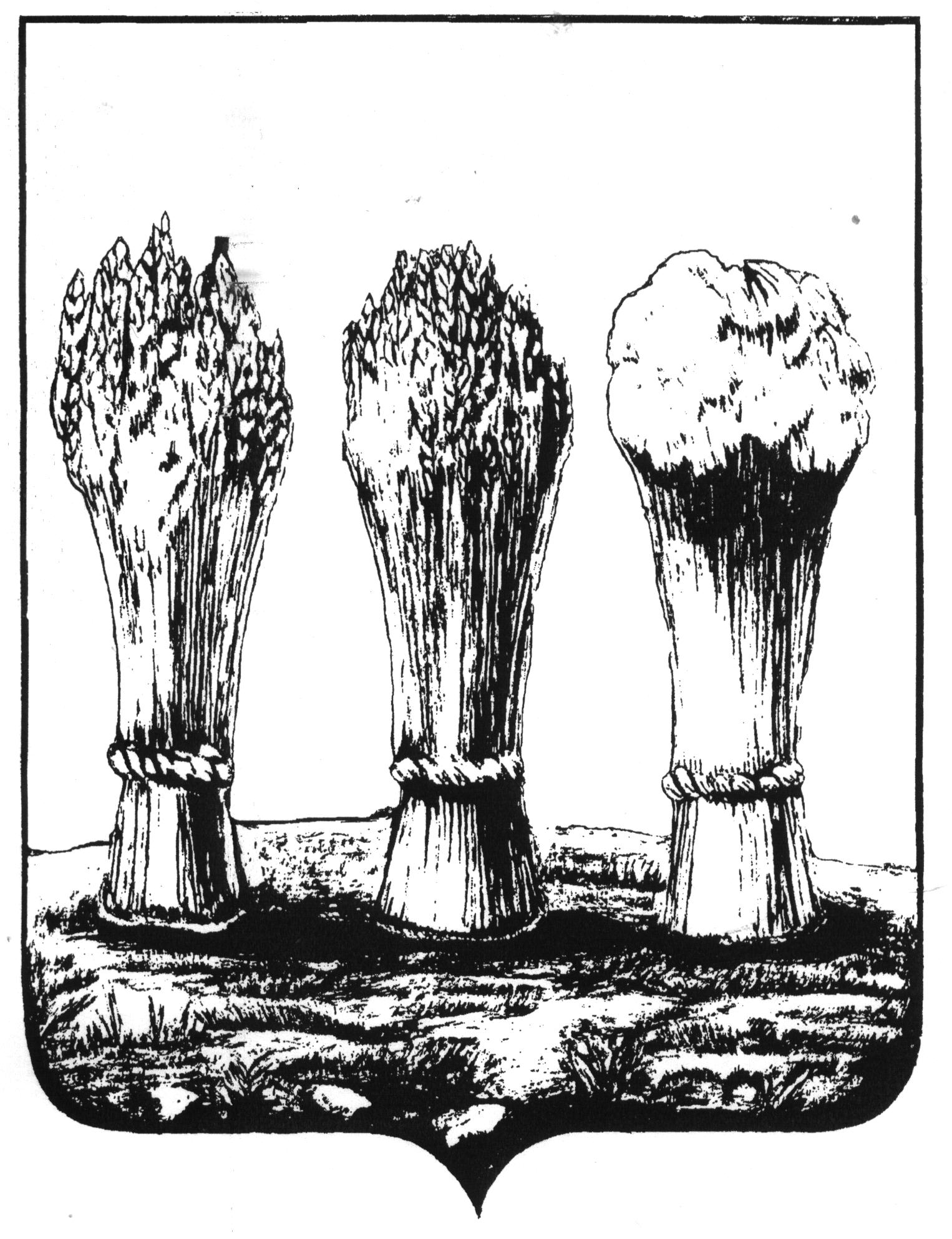 Муниципальное казенное учреждение «Центр комплексного обслуживания и методологического обеспечения учреждений образования» города Пензы(МКУ «ЦКО И МОУО» г. Пензы)ул. Володарского,16, г. Пенза, 440026Тел. (841-2) 56-25-15е-mail: muxek@guoedu.ruОКПО 44878152, ОГРН 1025801364907ИНН/КПП 5836012223/583601001№ 282 от «18» августа 2017 г.Руководителям общеобразовательных организаций г. Пензы № п/пКатегория педагогических работниковДата проведенияМестопроведенияВремяпроведения1Педагоги-психологи образовательных учреждений22.08СОШ № 68 (корпус № 1, пр. Строителей, 140)10-002Учителя начальных классов25.08Лицей № 2(главный корпус, ул. Бакунина, 115)10-003Учителя русского языка и литературы25.08СОШ № 4710-004Учителя иностранных языков25.08СОШ № 1210-005Учителя математики25.08Лицей № 2(корпус № 2, ул. Бакунина, 88А)10-006Учителя физики25.08Гимназия № 4410-007Учителя истории и обществознания25.08СОШ № 710-008Учителя информатики25.08Лицей № 2(корпус № 2, ул. Бакунина, 88А)10-009Учителя химии25.08Гимназия № 1 (каб. № 34)10-0010Учителя биологии25.08Гимназия № 1 (каб. № 25)10-0011Учителя географии25.08Гимназия № 1 (каб. № 36)10-0012Учителя физической культуры, основ безопасности жизнедеятельности25.08СОШ № 3613-0013Учителя технологии25.08СОШ № 3610-0014Учителя музыки, ИЗО25.08СОШ № 68 (корпус № 1, пр. Строителей, 140)10-0015Заместители заведующих ДОУ25.08Филиал № 1 МБДОУ № 8910-0016Заведующие библиотеками25.08СОШ № 1710-00